       УКРАЇНАЧЕРНІГІВСЬКА  МІСЬКА  РАДАВИКОНАВЧИЙ  КОМІТЕТРІШЕННЯ16 листопада   2017 року                  м. Чернігів                                    № 513Про затвердження Статутукомунального підприємства	«АТП-2528» Чернігівської міської радиу новій редакції Відповідно до вимог статті 57 Господарського кодексу України, керуючись пунктом 1 статті 29 Закону України «Про місцеве самоврядування в Україні», рішення Чернігівської міської ради від 8 вересня 2005 року «Про затвердження статутів підприємств, установ та організацій, які належать до комунальної власності територіальної громади міста» (17 сесія 4 скликання), у зв’язку із збільшенням розміру статутного капіталу на 12 мільйонів 752 тисячі гривень, на підставі проведених процедур публічних закупівель, відповідно до бюджетних призначень згідно з рішенням Чернігівської міської ради від 30 листопада 2016 року № 13/VII-23 «Про міський бюджет на         2017 рік» у редакції рішення міської ради від 17 серпня 2017 року                  № 22/VII-22, враховуючи, що після збільшення розмір статутного капіталу складає 76 449 600,00 грн. (сімдесят шість мільйонів чотириста сорок дев’ять тисяч шістсот гривень 00 копійок) виконавчий комітет Чернігівської міської ради вирішив:Затвердити Статут комунального підприємства «АТП-2528» Чернігівської міської ради (далі – Статут) у новій редакції, що додається.Комунальному підприємству «АТП-2528» Чернігівської міської ради (Сахневич Л. В.) здійснити заходи щодо реєстрації Статуту у новій редакції у відповідному органі державної реєстрації.Контроль за виконанням цього рішення покласти на заступника міського голови Черненка А. В.Міський голова                                                                            В. А. АтрошенкоСекретар міської ради						    	  М. П. Черненок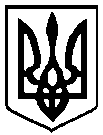 